事工资料表教会名称:项目名称: 基本信心参与者姓名: 	____________________________生日: _______________父母/监护人姓名: _________________________________________________电话:_______________________________电邮: ___________________________饮食问题: 您的孩子有不能吃和/或喝的东西吗?  		是 / 否 (如果是，请指出您的孩子不应该食用的食物或饮料.) _______________________________________________________________________________________________________________________________________________________________________________________________________________________医疗健康状况: 请列出任何医疗状况或过敏，以及他们需要的任何药物或特殊护理。如果您的孩子有对任何物质过敏，请提供有关EpiPen和应对计划的信息_______________________________________________________________________________________________________________________________________________________________________________________________________________________紧急情况下：紧急联系人 甲 姓名: ______________________________________________ 与孩子关系: ____________________________________________________电话: (家)(工作)(手机号)___________________________________________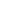 紧急联系人 乙 姓名:  _____________________________________________ 与孩子的关系: ____________________________________________电话: (家)(工作)(手机号)__________________________________________我授权负责人在受过训练的急救人员认为必要的情况下对我的孩子提供急救和医疗服务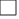 我授权在紧急情况下使用救护车我负责支付与此类治疗相关的所有费用. 请阅读以下声明，并在您希望阻止您的孩子进入的选项中打勾: 我不准我的孩子参加常规活动场所外的活动，除非他们在合理的步行距离之内我不允许我的孩子乘坐由小组负责人安排的私家车接送我不允许将我孩子拍摄的照片显示在教会出版物中，例如网站，新闻通讯，小册子等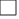 授权转移: 如果我无法在结束时接我的孩子，他们可能会与以下人员一起从活动中被带回家: 父母或监护人签名: ________________________________________________姓名: _______________________________________	日期: __________________